RAJIV GANDHI UNIVERSITY OF KNOWLEDGE TECHNOLOGIES, BASAR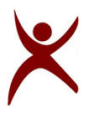 (A.Y. 2020-2021 E2,E3 Sem-1 Lab Externals)Computer Science and Engineering      Instructions to the students: Exam duration is 2 and half hours (150 mins). Session timings as follows               FN      --- 10 AM to 12:30 PM               AN     ---   2:30 PM to 5:00 PMStudents should report at the examination hall 20 Mins before the examination starts.Examination Pattern : Question paper contains 2 sectionsSection-A: Objective type questions             Marks: 20, Duration: 30 MinsSection-B: Program Execution                     Marks: 40, Duration: 2 hrs4 Programming questions would be given out of which 2 programs have to be executed. YEAR-SEMCLASSLAB NameDate & TimeVenueE3-S1CSE-C1OOPs Lab21/09/2021  FNPlacement Cell Test Centre, AB3E3-S1CSE-C2(1-30)OOPs Lab21/09/2021 FNPlacement Cell Test Centre, AB3E3-S1CSE-C2(31-last no)OOPs Lab21/09/2021 ANPlacement Cell Test Centre, AB3E3-S1CSE_C3OOPs Lab21/09/2021 ANPlacement Cell Test Centre, AB3E3-S1CSE-C1OS Lab22/09/2021 FNPlacement Cell Test Centre, AB3E3-S1CSE-C2(1-30)OS Lab22/09/2021 FNPlacement Cell Test Centre, AB3E3-S1CSE-C2(31-last no)OS Lab22/09/2021 ANPlacement Cell Test Centre, AB3E3-S1CSE-C3OS Lab22/09/2021 ANPlacement Cell Test Centre, AB3E2-S1CSE-C1DS&A Lab23/09/2021 FNProgramming Lab2, CSE BlockE2-S1CSE-C2(1-28)DS&A Lab23/09/2021 FNElectrical Simulation lab, EEE block(1st floor)E2-S1CSE-C2(29-last no)DS&A Lab23/09/2021 ANElectrical Simulation lab, EEE block(1st floor)E2-S1CSE-C3DS&A Lab23/09/2021 ANProgramming Lab2, CSE Block